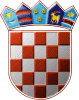         REPUBLIKA HRVATSKAOSJEČKO-BARANJSKA ŽUPANIJA
KLASA: 601-02/22-04/2URBROJ: 2158-109-01-22-01Ernestinovo, 28. ožujka 2022. g. ČLANOVIMA ODGOJITELJSKOG VIJEĆA	   PREDMET: 5. sjednica Odgojiteljskog vijeća  - p o z i v – 	Sazivam 5. sjednicu Odgojiteljskog vijeća Dječjeg vrtića ''Ogledalce''  koja će se održati 1. travnja  2022.god. (petak) u 16,30 sati.Sjednica će se održati u prostorijama Dječjeg vrtića ''Ogledalce'', Školska 4, 31215 Ernestinovo.Predlažem sljedećiDNEVNI RED:Usvajanje Zapisnika s 4. Odgojiteljskog vijećaOsvrt ravnatelja na realizaciju rada vrtića od početka pedagoške godineOsvrt pedagoga na odgojno – obrazovni rad vrtićaOrganizacija i plan rada odgojitelja u narednom razdobljuRazno                                                                                                                                 Ravnateljica    Monika Miškić, v.r.  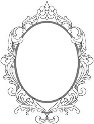 DJEČJI VRTIĆ OGLEDALCEERNESTINOVO